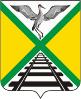  СОВЕТ МУНИЦИПАЛЬНОГО РАЙОНА                                                     «ЗАБАЙКАЛЬСКИЙ РАЙОН»РЕШЕНИЕп.г.т.Забайкальск20 июня  2017года                                                                                             № 90О внесении изменений и дополнений в решение Совета муниципального района «Забайкальский район» от  16 июля 2012 года № 252                                       «О формировании избирательной комиссии                                                 муниципального района «Забайкальский район»         В связи с изменением персональных данных членов  избирательной комиссии  муниципального района «Забайкальский район» с правом решающего  голоса  Басмановой Веры Викторовны  и  Копытовой Светланы Николаевны на основании справок с места работы от 20 июня 2017 года № 2512, № 2513 , заявлений, представленных членами  избирательной комиссии  муниципального района «Забайкальский район» с правом решающего  голоса  Басмановой Веры Викторовны  и    Копытовой Светланы Николаевны, на основании статьи 24 Устава муниципального района «Забайкальский район», Совет муниципального района «Забайкальский район» решил:       1.Внести изменения в персональные данные  члена  избирательной комиссии  муниципального района «Забайкальский район» с правом решающего  голоса   Басмановой Веры Викторовны  в связи со сменой места работы.       1.1. слова «главного специалиста администрации муниципального района «Забайкальский район» заменить словами «ведущий специалист по земельным отношениям  Муниципального учреждения «Отдела материально – технического обеспечения Администрации муниципального района «Забайкальский район».        1.2. слова «муниципальный служащий» исключить.       2.Внести изменения в персональные данные  члена  избирательной комиссии  муниципального района «Забайкальский район» с правом решающего  голоса  Копытовой Светланы Николаевны в связи со сменой места работы.       2.1. слова «главного специалиста управления территориального развития администрации муниципального района «Забайкальский район» заменить словами «ведущий специалист по развитию инфраструктуры Муниципального учреждения «Отдела материально – технического обеспечения Администрации муниципального района «Забайкальский район».     2.2. слова «муниципальный служащий» исключить.    3. Направить  решение  в Избирательную комиссию Забайкальского края, избирательную комиссию муниципального района «Забайкальский район».    4. Настоящее решение  вступает в силу со дня его принятия.    5. Опубликовать официально настоящее   решение в официальном вестнике «Забайкальское обозрение».Глава муниципального района«Забайкальский район»                                                                            А.М.Эпов